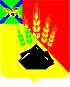 АДМИНИСТРАЦИЯ МИХАЙЛОВСКОГО МУНИЦИПАЛЬНОГО РАЙОНА ПОСТАНОВЛЕНИЕ 
_______________                            с. Михайловка                                  № _______________Об установлении размера платы за содержание и ремонт жилого помещения многоквартирных домов, расположенных по адресу: Приморский край, Михайловский район, с. Васильевка, ул. Гарнизонная, 27В соответствии с частью 3 статьи 156, частью 4 статьи 158, Жилищного кодекса Российской Федерации, руководствуясь Федеральным законом от 06.10.2003 №131-ФЗ «Об общих принципах организации местного самоуправления в Российской Федерации», Уставом Михайловского муниципального района, на основании экспертизы ООО «Центр экспертиз «Регион-Приморье» от 07.09.2015 №710/19 по вопросу расчета экономически обоснованной стоимости работ и услуг по содержанию и ремонту общего имущества в многоквартирных домах, включая работы и услуги по управлению многоквартирными домами Михайловского муниципального района, администрация Михайловского муниципального района ПОСТАНОВЛЯЕТ:1. Для проведения открытого конкурса по отбору управляющей организации для управления многоквартирным домом по ул. Гарнизонная, 27 с. Васильевка установить размер платы за содержание и текущий ремонт жилого помещения для собственников и нанимателей жилых помещений, которые не выбрали, не реализовали способ управления и не установили размер платы за содержание и текущий ремонт, в размере 23 рубля 85 копеек за 1 кв. метр (Приложение№1).2. Размер платы за содержание и текущий ремонт изменяется в соответствии с ежегодной индексацией цен.3. Муниципальному казенному учреждению «Управление по организационно-техническому обеспечению деятельности администрации Михайловского муниципального района» (Горшков А.П.) разместить настоящее постановление на официальном сайте администрации Михайловского муниципального района.3. Настоящее постановление вступает в силу с момента размещения на официальном сайте администрации Михайловского муниципального района.4. Контроль выполнения настоящего постановления возложить на заместителя главы администрации муниципального района Смирнову В.Г.Глава Михайловского муниципального района-глава администрации района                                                                  В.В. АрхиповПриложение №1к постановлению администрацииМихайловского муниципального районаТариф по статье «Содержание и текущий ремонт общего имущества в многоквартирном доме по адресу: Приморский край, Михайловский с. Васильевка, ул. Гарнизонная, 27№п/пНаименованиеПериодичностьТариф, руб./кв.м.1.Техническое обслуживание общих коммуникаций, внутридомового инженерного обслуживания, в т.ч.:Техническое обслуживание МКД:-ремонт, регулировка, промывка, опрессовка;- технический осмотр, мелкий ремонт систем ХВС, системы отопления (в соответствии с Постановлением Правительства РФ №290 от 03.04.2013г.), электрических устройств;- проверка прочности водонепроницаемости, деформации покрытия, водоотводящих устройств и оборудования, осмотр потолков верхних этажей домов с совмещенными (бесчердачными) крышами;Аварийно-диспетчерское обслуживаниеежегодно перед началом и после окончания отопительного сезона1 раз в месяц3 раза в годкруглосуточно7,72.Благоустройство и обеспечение санитарного состояния жилых зданий и придомовой территорииСанитарное содержание общего имущества жилого дома (лестничные клетки):- влажное подметание лестничных площадок и маршей;- мытье лестничных площадок и маршей;- мытье окон.Благоустройство и санитарное содержание придомовой территории:- в зимний период: очистка крышек люков колодцев и пожарных гидрантов от снега и льда толщиной слоя свыше 5 см. (при наличии), сдвигания снега и отчистка территории от снега и льда при наличии колейности свыше 5 см., очистка территории от снега наносного происхождения (подметание территорий, свободных от снежного покрова);- в летний период: выкашивание травы на придомовой территории МКД, уборка и подметание придомовой территории;2 раза в неделю2 раза в месяц1 раз в годуборка снега ежедневно, при наносном снеге – в течение часа, от льда по мере необходимости;покос травы по мере необходимости,11,53.Текущий ремонтпо необходимости4,004.Итого:23,2